Practitioner completing the assessment to send a copy of this assessment (but not the consent form) to the Early Help Manager earlyhelp@gov.je          If you are emailing this document you MUST password protect it by clicking on ‘File’, ‘Protect Document’ and then ‘Encrypt with Password’.                                                                                                                                                                                                                                                                                             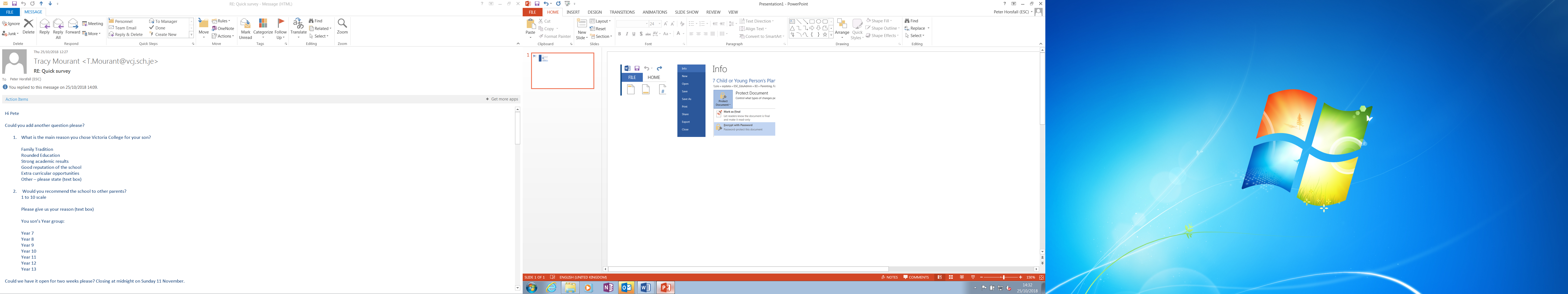 DATA PRIVACY NOTICEThis consent form and the Team around the Child and Family Plan will be stored by the agency identified as Lead Worker in accordance with their agency’s Privacy Policy and Retention Schedule.  The consent form and Team around the Child and Family Plan and future Reviews will also be held centrally by the Early Help Manager on behalf of the Children, Young People, Education and Skills Department (CYPES) for quality assurance and data collection purposes.  As a ‘controller’ under the Data Protection (Jersey) Law 2018 CYPES processes and holds your information in order to provide public services and meet our statutory obligations.  We may not be able to provide you with a service unless we have enough information, or your permission to use that information.  At the following website, we explain what we collect; how we will use your information; and what your rights are: CYPES privacy policy and retention scheduleDATA PRIVACY NOTICEThis consent form and the Team around the Child and Family Plan will be stored by the agency identified as Lead Worker in accordance with their agency’s Privacy Policy and Retention Schedule.  The consent form and Team around the Child and Family Plan and future Reviews will also be held centrally by the Early Help Manager on behalf of the Children, Young People, Education and Skills Department (CYPES) for quality assurance and data collection purposes.  As a ‘controller’ under the Data Protection (Jersey) Law 2018 CYPES processes and holds your information in order to provide public services and meet our statutory obligations.  We may not be able to provide you with a service unless we have enough information, or your permission to use that information.  At the following website, we explain what we collect; how we will use your information; and what your rights are: CYPES privacy policy and retention scheduleChild and Family AssessmentChild and Family AssessmentChild and Family AssessmentChild and Family AssessmentConfirm consent has been given to complete this assessment:Confirm consent has been given to complete this assessment:Yes   No     You must not proceed with this assessment without consentYes   No     You must not proceed with this assessment without consentPerson completing the assessment:Name: Role:   Email:   Tel No: Email:   Tel No: Chronology of Significant eventsattached (if in use):Yes   No   Date Assessment Started:All children in the family:All children in the family:All children in the family:All children in the family:All children in the family:All children in the family:All children in the family:NameDoB/EDDGenderDisabilityAddressEthnicityReligionLanguages Spoken and Communication Needs Languages Spoken and Communication Needs Languages Spoken and Communication Needs Schools/SettingsSchools/SettingsSpecial Educational Needs and/or Records of NeedSpecial Educational Needs and/or Records of NeedAll family household members:All family household members:All family household members:All family household members:All family household members:All family household members:All family household members:Name and Preferred Contact DetailsDoB/EDDGenderParental Responsibility (PR)Sole, joint or no PREthnicityReligionRelationship to ChildOther significant people not living in the household:Other significant people not living in the household:Other significant people not living in the household:Other significant people not living in the household:Other significant people not living in the household:Other significant people not living in the household:Other significant people not living in the household:Other significant people not living in the household:Name and Preferred Contact DetailsDoB/EDDGenderParental Responsibility (PR)Sole, joint or no PRAddressEthnicityReligionRelationship to ChildWhy has the assessment started? Tick all wellbeing indicators which are of concern:Why has the assessment started? Tick all wellbeing indicators which are of concern:Why has the assessment started? Tick all wellbeing indicators which are of concern:Why has the assessment started? Tick all wellbeing indicators which are of concern:Why has the assessment started? Tick all wellbeing indicators which are of concern:Why has the assessment started? Tick all wellbeing indicators which are of concern:Why has the assessment started? Tick all wellbeing indicators which are of concern:Why has the assessment started? Tick all wellbeing indicators which are of concern:Safety   Healthy   Achieving   Nurtured   Active   Respected   Responsible   Included   Further details (please consider from the child and family’s perspectives):Further details (please consider from the child and family’s perspectives):Further details (please consider from the child and family’s perspectives):Further details (please consider from the child and family’s perspectives):Further details (please consider from the child and family’s perspectives):Further details (please consider from the child and family’s perspectives):Further details (please consider from the child and family’s perspectives):Further details (please consider from the child and family’s perspectives):Child’s views:  Please include all views provided which can be in any format e.g. a picture, or ‘a day in the life’ conversation etc.Child’s views:  Please include all views provided which can be in any format e.g. a picture, or ‘a day in the life’ conversation etc.What is going well?Any worries, what could be better?Parent’s / carer’s views:Parent’s / carer’s views:What is going well?Any worries, what could be better?Analysis: describe the child and their situation: Consider Strengths and Needs in child’s growth and development, their care and support from family and wider community. See the My World Triangle (below) for more information and include any relevant information from any additional assessment / tools used.What is the impact of these needs/worries on this child if nothing changes?  With the child and parent/carer place a mark on the scale below:What is the impact of these needs/worries on this child if nothing changes?  With the child and parent/carer place a mark on the scale below:What is the impact of these needs/worries on this child if nothing changes?  With the child and parent/carer place a mark on the scale below:What is the impact of these needs/worries on this child if nothing changes?  With the child and parent/carer place a mark on the scale below:What is the impact of these needs/worries on this child if nothing changes?  With the child and parent/carer place a mark on the scale below:1. Low   2. Low/Medium   	3. Medium   4. Medium/High   5. High   Practitioners involved with this child or with the family :Please confirm if the family have consented for assessment information to be shared with each practitioner invited to the Team around the Child MeetingPractitioners involved with this child or with the family :Please confirm if the family have consented for assessment information to be shared with each practitioner invited to the Team around the Child MeetingPractitioners involved with this child or with the family :Please confirm if the family have consented for assessment information to be shared with each practitioner invited to the Team around the Child MeetingPractitioners involved with this child or with the family :Please confirm if the family have consented for assessment information to be shared with each practitioner invited to the Team around the Child MeetingPractitioners involved with this child or with the family :Please confirm if the family have consented for assessment information to be shared with each practitioner invited to the Team around the Child MeetingRoleFirst Name, SurnameEmail and TelephoneInvited to team around the Child MeetingConsent Given to Share Assessment InformationYes   No Yes   No Yes   No Yes   No Yes   No Yes   No Yes   No Yes   No Yes   No Yes   No Next steps:Next steps:Next steps:Next steps:Next steps:Next steps:Practitioner completing the assessment: who will be responsible for organising a Team around the Child Meeting, if needed:Practitioner completing the assessment: who will be responsible for organising a Team around the Child Meeting, if needed:Practitioner completing the assessment: who will be responsible for organising a Team around the Child Meeting, if needed:Practitioner completing the assessment: who will be responsible for organising a Team around the Child Meeting, if needed:Practitioner completing the assessment: who will be responsible for organising a Team around the Child Meeting, if needed:Practitioner completing the assessment: who will be responsible for organising a Team around the Child Meeting, if needed:Role & Name:Signature:Date:Child and Family Assessment - Consent form for assessment and information sharing  (stored by the agency completing the assessment and not sent by email with the assessment)Child and Family Assessment - Consent form for assessment and information sharing  (stored by the agency completing the assessment and not sent by email with the assessment)Child and Family Assessment - Consent form for assessment and information sharing  (stored by the agency completing the assessment and not sent by email with the assessment)Child and Family Assessment - Consent form for assessment and information sharing  (stored by the agency completing the assessment and not sent by email with the assessment)Child and Family Assessment - Consent form for assessment and information sharing  (stored by the agency completing the assessment and not sent by email with the assessment)Consent to sharing information:Consent to sharing information:Consent to sharing information:Consent to sharing information:Consent to sharing information:I  / we  understand the information contained in this assessment will be shared with the practitioners as indicated in the table above, so they can help us provide the support needed. I  / we  understand that if the assessment information needs to be shared with other practitioners/services not agreed above, you will ask us for consent beforehand. I  / we  understand that you will treat our information as confidential and you will not share it with another organisation unless required by law or unless I/we or another person may come to harm if you do not share it.I  / we  understand the information contained in this assessment will be shared with the practitioners as indicated in the table above, so they can help us provide the support needed. I  / we  understand that if the assessment information needs to be shared with other practitioners/services not agreed above, you will ask us for consent beforehand. I  / we  understand that you will treat our information as confidential and you will not share it with another organisation unless required by law or unless I/we or another person may come to harm if you do not share it.I  / we  understand the information contained in this assessment will be shared with the practitioners as indicated in the table above, so they can help us provide the support needed. I  / we  understand that if the assessment information needs to be shared with other practitioners/services not agreed above, you will ask us for consent beforehand. I  / we  understand that you will treat our information as confidential and you will not share it with another organisation unless required by law or unless I/we or another person may come to harm if you do not share it.I  / we  understand the information contained in this assessment will be shared with the practitioners as indicated in the table above, so they can help us provide the support needed. I  / we  understand that if the assessment information needs to be shared with other practitioners/services not agreed above, you will ask us for consent beforehand. I  / we  understand that you will treat our information as confidential and you will not share it with another organisation unless required by law or unless I/we or another person may come to harm if you do not share it.Yes   No Yes   No Yes   No Child and Family’s commentsChild and Family’s commentsChild and Family’s commentsChild and Family’s commentsChild and Family’s commentsSignatures -  Children                        FamilyDate: